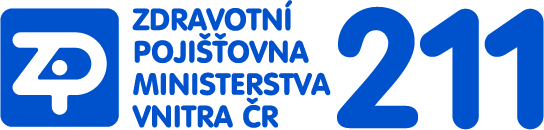 Informace ZP MV ČR„COVID – 19“ZP MV ČR, v souvislosti s aktuální situací v ČR a mimořádnými organizačními opatřeními souvisejícími s onemocněním COVID-19 způsobeným virem SARS-CoV-2, tímto informuje o podmínkách realizace očkování proti onemocnění covid-19 u poskytovatelů zdravotních služeb:Výkony pro vykazování očkování proti onemocnění COVID-19 V souladu s dokumentem MZ ČR „Metodický pokyn pro očkovací kampaň“ (Plán provedení) probíhá očkování proti onemocnění COVID-19 v síti smluvních poskytovatelů zdravotních služeb. Poskytovatelé zdravotních služeb vykazují provedené očkování proti onemocnění COVID-19 aktuálně těmito výkony VZP: 99930 - (VZP) COVID-19 – OČKOVÁNÍ– BIONTECH/PFIZER – SPOLEČNÝ DISTRIBUTOR (pozn. v případě, že objednávka a distribuce neproběhla prostřednictvím společného distributora – spol. Avenier a.s.)99933 - (VZP) COVID-19 – OČKOVÁNÍ - JOHNSON & JOHNSON (pozn. distributor Avenier a.s. – očkovací látka dodána před 9.8.2021) 99935 - (VZP) COVID-19 – OČKOVÁNÍ – NOVAVAX – SPOLEČNÝ DISTRIBUTOR (pozn. Avenier a.s.) 99936 - (VZP) COVID-19 - OČKOVÁNÍ – BIONTECH/PFIZER – SPOLEČNÝ DISTRIBUTOR (pozn. Avenier a.s.) 99937 - (VZP) COVID-19 - OČKOVÁNÍ – MODERNA - SPOLEČNÝ DISTRIBUTOR (pozn. Avenier a.s.) 99938 - (VZP) COVID-19 – OČKOVÁNÍ ASTRA ZENECA – SPOLEČNÝ DISTRIBUTOR (pozn. Avenier a.s.) 99939 - (VZP) COVID-19 - OČKOVÁNÍ – JOHNSON & JOHNSON – SPOLEČNÝ DISTRIBUTOR (pozn. Avenier a.s.) 99940 - (VZP) COVID-19 - OČKOVÁNÍ – BIONTECH/PFIZER – DĚTI od 6 měsíců do 11 let věku (11 let a 364 dny) - SPOLEČNÝ DISTRIBUTOR (pozn. Avenier a.s.)99941 – (VZP) COVID-19 – OČKOVÁNÍ  - SANOFI – SPOLEČNÝ DISTRIBUTORPozn.: použití bivalentních vakcín pro posilující dávku Comirnaty Original/Omicron BA.1, Comirnaty Original/Omicron BA. 4-5, ev. další varianty vakcíny společnosti BIONTECH/PFIZER se vykazují výkonem 99936 - (VZP) COVID-19 - OČKOVÁNÍ – BIONTECH/PFIZER – SPOLEČNÝ DISTRIBUTOR, ev. výkonem 99940 - (VZP) COVID-19 - OČKOVÁNÍ – BIONTECH/PFIZER – DĚTI od 6 měsíců do 11 let věku (11 let a 364 dny) - SPOLEČNÝ DISTRIBUTORComirnaty Original/Omicron BA.1, Comirnaty Original/Omicron BA. 4-5, ev. další varianty vakcíny společnosti BIONTECH/PFIZER se vykazují výkonem 99930 -(VZP) COVID-19 - OČKOVÁNÍ – BIONTECH/PFIZER v případě, že objednávka a distribuce k poskytovateli neproběhla prostřednictvím společného distributora – spol. Avenier a.s.Spikevax bivalent Original/Omicron BA.1., Spikevax bivalentní Original/Omicron BA.4-5, ev. další varianty vakcíny společnosti MODERNA, se vykazuje výkonem 99937 - (VZP) COVID-19 – OČKOVÁNÍ – MODERNA - SPOLEČNÝ DISTRIBUTOR Pro všechny výše uvedené zdravotní výkony platí následující podmínky: ODBORNOST: 999 OHODNOCENÍ: 209 bodů vč. režie, HB =1,28 Kč, tj.: jednotná úhrada 267,52 Kč (do 31. 10. 2023)227 bodů vč.režie, HB = 1,28 Kč, tj. jednotná úhrada 290,56 Kč (1. 11. 2023 - 31. 12. 2023)bodové ohodnocení identicky s výkonem 02130 a hodnota bodu dle stanovené hodnoty bodu pro výkon 02130 uvedené v příloze č. 2 aktuálně platné vyhlášky MZ ČR o stanovení hodnot bodu, výše úhrad za hrazené služby a regulačních omezení pro daný rok (od 1. 1. 2024)FREKVENCE: 1/den, 2/1 rok; v případě výkonů pro aplikaci očkovací látky BIONTECH/PFIZER (Comirnaty) a MODERNA (Spikevax) je frekvence 4/1 rok PODMÍNKY: výkon obsahuje kompletní činnosti realizované v rámci očkování proti COVID-19.Výkony obsahují kompletní činnosti realizované v rámci očkování proti COVID-19, kterými jsou: odběr anamnézy před aplikací očkovací látky, k vyloučení možné kontraindikace očkování seznámení pacienta s očkováním-důvody, smysl, průběh, případné možné vedlejší reakce skladování očkovací látky při nutnosti dodržení tzv. chladového řetězce příprava očkovací látky dle postupu doporučeného výrobcem vlastní aplikace očkovací látky, desinfekce místa vpichu, po aplikaci přelepení místa vpichu zapsání očkování do dokumentace s vyznačením data, typu očkovací látky a čísla šarže aplikované látky krátkodobý dozor nad zdravotním stavem pacienta po aplikaci očkování vč. kontroly stavu pacienta (možné okamžité reakce s nutností léčebného zásahu) ve výkonu jsou zakalkulovány materiálové náklady (např. injekční stříkačka, jehla) administrativa spojená s provedeným očkováním, včetně zadání údajů do ISIN a vystavení     certifikátu o provedeném očkování Podmínkou úhrady výkonů očkování je zadání údajů o každém provedeném očkování do Informačního systému infekčních nemocí (ISIN), modulu Pacienti COVID-19, a to nejpozději do konce nejbližšího pracovního dne následujícího po dni, v němž očkování poskytovatel provedl. Síť poskytovatelů realizujících očkování proti onemocnění COVID-19 Očkování proti onemocnění COVID-19 je prováděno v síti očkovacích míst poskytovatelů zdravotních služeb, a to:očkovacím místem - odb. 961 – vakcinační centrum COVID-19 I. typuočkovacím místem - odb. 962 – vakcinační centrum COVID-19 II. Typusmluvními poskytovateli v odbornosti všeobecný praktický lékař (odb. 001) a praktický lékař pro děti a dorost (odb. 002)smluvními ambulantními poskytovateli v odbornosti pneumologie a ftizeologie (odb. 205) a v odbornosti infekční lékařství (odb. 203) a dalších lékařských odbornostechsmluvními poskytovateli lůžkové péče Vojenským zdravotním ústavem Praha a Fakultou vojenského zdravotnictví. ad. 1) Očkovací místo - odb. 961 – vakcinační centrum COVID-19 I. typu Minimální provozní doba pracoviště: rozsah minimální provozní doby pracoviště není pevně stanoven – poskytovatel zajišťuje očkování dle potřeby dostupnosti očkování proti onemocnění COVID-19 v daném regionu. Smluvní poskytovatel zdravotních služeb, který požádá o nasmlouvání odbornosti 961 místně příslušné pracoviště ZP MV ČR: poskytovatelé akutní lůžkové péče zařazení do sítě urgentních příjmů I. a II. typu poskytovatelé lůžkové péče nezařazení do sítě urgentních příjmů I. a II. typu zdravotní ústavy a Státní zdravotní ústav poskytovatelé ambulantní péče v lékařských odbornostech, kteří budou očkování provádět nad rámec své běžné ordinační doby V rámci jednoho místa poskytování (adresy) bude poskytovateli nasmlouváno pouze jedno pracoviště (IČP) odbornosti 961, pod kterým bude poskytovatel vykazovat veškeré provedené výkony očkování proti onemocnění COVID-19 V případě zřízení vakcinačního centra na jiné adrese, než je adresa poskytovatele zdravotních služeb uvedená v oprávnění k poskytování zdravotních služeb, doloží poskytovatel rozšíření oprávnění k poskytování zdravotních služeb o nové místo poskytování nebo získání povolení uděleného krajským úřadem pro poskytování preventivní péče mimo zdravotnické zařízení (§ 11a zákona č. 372/2011 Sb.) Poskytovateli je umožněno zřídit mobilní očkovací tým vakcinačního centra I. typu, který bude zajišťovat očkování mimo prostory vakcinačního centra zejména u pojištěnců poskytovatelů pobytových sociálních služeb Poskytovatel zapisuje údaje do ISIN Poskytovatel používá centrální rezervační systém Poskytovateli do přílohy č. 2 odb.961 jsou nasmlouvány aktuálně platné výkony určené pro potřeby vykazování očkování proti onemocnění COVID-19 a v případě zajištění mobilního očkovacího týmu vakcinačního centra bude nasmlouván kód č. 10 - přeprava zdravotnického pracovníka v návštěvní službě ad. 2) Očkovací místo - odb. 962 – vakcinační centrum COVID-19 II. typu Minimální provozní doba: rozsah minimální provozní doby pracoviště není pevně stanoven – poskytovatel zajišťuje očkování dle potřeby dostupnosti očkování proti onemocnění COVID-19 v daném regionu. Smluvní poskytovatel zdravotních služeb, který požádá o nasmlouvání odbornosti 962 místně příslušné pracoviště ZP MV ČR:poskytovatelé akutní lůžkové péče zařazení do sítě urgentních příjmů I. a II. typu poskytovatelé lůžkové péče nezařazení do sítě urgentních příjmů I. a II. typu zdravotní ústavy a Státní zdravotní ústav poskytovatelé ambulantní péče v lékařských odbornostech, kteří budou očkování provádět nad rámec své běžné ordinační doby V rámci jednoho místa poskytování (adresy) bude poskytovateli nasmlouváno pouze jedno pracoviště (IČP) odbornosti 962, pod kterým bude poskytovatel vykazovat veškeré provedené výkony očkování proti onemocnění COVID-19V případě zřízení vakcinačního centra na jiné adrese, než je adresa poskytovatele zdravotních služeb uvedená v oprávnění k poskytování zdravotních služeb, doloží poskytovatel rozšíření oprávnění k poskytování zdravotních služeb o nové místo poskytování nebo získání povolení uděleného krajským úřadem pro poskytování preventivní péče mimo zdravotnické zařízení (§ 11a zákona č. 372/2011 Sb.) Poskytovateli je umožněno zřídit mobilní očkovací tým vakcinačního centra II. typu, který bude zajišťovat očkování mimo prostory vakcinačního centra zejména u pojištěnců poskytovatelů pobytových sociálních služeb Poskytovatel zapisuje údaje do ISIN Poskytovatel používá centrální rezervační systém Poskytovateli do přílohy č. 2 odb.962 jsou nasmlouvány aktuálně platné výkony určené pro potřeby vykazování očkování proti onemocnění COVID-19 a v případě zajištění mobilního očkovacího týmu vakcinačního centra bude nasmlouván kód č. 10 - přeprava zdravotnického pracovníka v návštěvní službě ad. 3) Smluvní poskytovatelé v odb. 001 – všeobecný praktický lékař a odb. 002 – praktický lékař pro děti a dorost Poskytovatelé provádí očkování v rámci standardní ordinační doby Poskytovatelé mohou očkovat i neregistrované pojištěnce Poskytovatel zapisuje údaje do ISINPoskytovateli jsou nasmlouvány aktuálně platné výkony určené pro potřeby vykazování očkování proti onemocnění COVID-19V případě očkování pojištěnce ve vlastním sociálním prostředí je poskytovateli umožněno vykazovat výkony návštěvy praktického lékaře u pacienta a dále výkon č. 10 - přeprava zdravotnického pracovníka v návštěvní službě ad. 4) Smluvní ambulantní poskytovatelé v odb. 205 - pneumologie a ftizeologie a v odb. 203 – infekční lékařství a v dalších lékařských odbornostech Poskytovatelé provádí očkování v rámci standardní ordinační doby Poskytovatel zapisuje údaje do ISIN Poskytovateli jsou nasmlouvány aktuálně platné výkony určené pro potřeby vykazování očkování proti onemocnění COVID-19 Pokud Poskytovatel nemá výkony doposud nasmlouvány, požádá o nasmlouvání výkonů očkování proti onemocnění COVID-19 místně příslušné pracoviště ZP MV ČR ad. 5) Smluvní poskytovatelé lůžkové péče Smluvní poskytovatelé lůžkové péče, kteří nezřídili očkovací místo - odb. 961 – vakcinační centrum COVID-19 I. typu nebo očkovací místo - odb. 962 – vakcinační centrum COVID-19 II. typu, ale byl jim dodán léčivý přípravek obsahující očkovací látku proti onemocnění COVID-19 Poskytovatel provádí očkování proti onemocnění COVID-19 u pacientů, které má v péči, a svých zaměstnanců Poskytovatel zapisuje údaje do ISIN Pokud Poskytovatel nemá výkony doposud nasmlouvány, požádá o nasmlouvání výkonů očkování proti onemocnění COVID-19 místně příslušné pracoviště ZP MV ČRad 6) Vojenský zdravotní ústav Praha a Fakulta vojenského zdravotnictví Poskytovatel provádí očkování příslušníků a zaměstnanců resortu Ministerstva obrany a byl mu dodán léčivý přípravek obsahující očkovací látku proti onemocnění COVID-19 Disponují zdravotnickými pracovníky provádějícími očkování proti onemocnění COVID-19 Poskytovatel zapisuje údaje do ISIN Pokud Poskytovatel nemá výkony doposud nasmlouvány, požádá o nasmlouvání výkonů očkování proti onemocnění COVID-19 místně příslušné pracoviště ZP MV ČRVykazování a úhrada očkování proti onemocnění COVID-19 - platí pro očkovací místa – smluvní poskytovatele zdravotních služeb provádějící očkování výkony vykazovány dle typu použité očkovací látky výkony budou hrazeny mimo regulační mechanismy výkonově ve výši dle písm. A za každý uznaný výkon očkování doporučená diagnóza pro vykazování výkonů je Z25.8 – Potřeba imunizace proti jiným určeným jednotlivým virovým nemocem vykazování elektronicky dle Metodiky pro pořizování a předávání dokladů, standardně na dokladu typu 01, 02 nebo 05, ev. 06 v případě provádění očkování u poskytovatelů se zřízeným vakcinačním centrem (nově zavedené odb. 961 a odb. 962) budou výkony vykazovány výhradně pod IČP s touto odborností v případě provádění očkování u poskytovatelů odb. všeobecný praktický lékař (odb. 001) a odb. praktický lékař pro děti a dorost (odb. 002) budou výkony vykazovány výhradně pod IČP s odb. 001/002 v případě provádění očkování u ambulantních poskytovatelů odb. pneumologie a ftizeologie (odb. 205) a odb. infekční lékařství (odb.203) budou výkony vykazovány výhradně pod IČP s odb. 205/203 v případě provádění očkování u ambulantních poskytovatelů v jiných lékařských odbornostech budou výkony vykazovány výhradně pod IČP, které poskytovatel uvede ve své žádosti zaslané na místně příslušné pracoviště ZP MV ČR a na které mu budou nasmlouvány výkony očkování proti onemocnění COVID-19 v případě poskytovatelů lůžkové péče budou výkony vykazovány pod odborností IČP, kde bylo očkování provedeno Mobilní očkovací tým (OČT) v případě výjezdu mobilního očkovacího tým (OČT), který bude zajišťovat očkování mimo prostory očkovacího místa, je umožněno vykazovat kód dopravy 10, a to 1krát za den na jedno místo poskytování zdravotní služby (na prvního očkovaného pojištence v místě poskytování – výkon dopravy 10 vykáže té zdravotní pojišťovně, jejíž pojištěnec bude v konkrétní den očkován jako první) dle pravidel Metodiky pro pořizování a předávání dokladů výkon č. 10 je hrazen s hodnotou bodu ve výši 1,05 Kč, pro rok 2022 a ve výši 1,12 Kč pro rok 2023vlastní očkování proti onemocnění COVID-19 je vykázáno výše uvedenými výkony V Praze dne 13. 9. 2022, s účinností od 9. 9. 2022V Praze dne 6. 10. 2022, s účinností od 6. 10. 2022V Praze dne 10. 11. 2022, s účinností od 10. 11. 2022V Praze dne 19. 12. 2022, s účinností od 19. 12. 2022V Praze dne 31. 10. 2023, s účinností od 1. 11. 2023